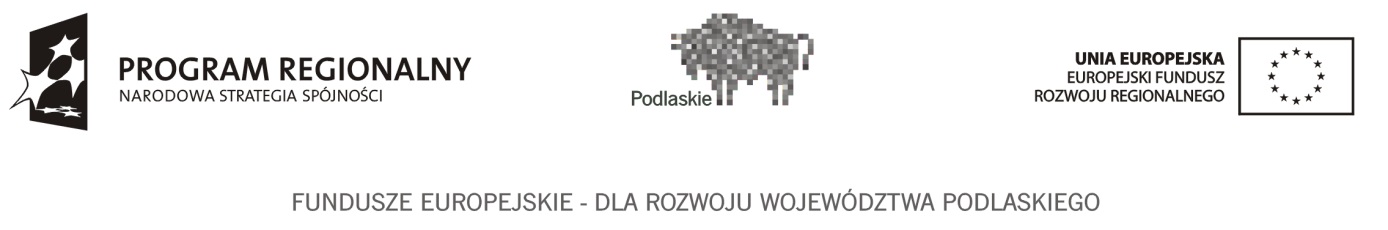 Dotyczy projektu nr WND-RPPD.06.02.00-20-003/14 pn. ,,Rozbudowa Szpitala Powiatowego w Sejnach w celu podniesienia standardu świadczonych usług” realizowanego w ramach Umowy 
nr UDA-RPPD.06.02.00-20-003/14-00 z dnia 18 czerwca 2014 r.Sejny, dnia 24 sierpnia 2015 rok.Wszyscy WykonawcyTablica ogłoszeń ZamawiającegoStrona internetowa ZamawiającegoDotyczy: postępowania prowadzonego w trybie przetargu nieograniczonego na dostawę czternastu sztuk opraw nadłóżkowych.Znak postępowania: 07/ZP/2015WYJAŚNIENIA DOTYCZĄCE ZGŁOSZONYCH W POSTĘPOWANIU ZAPYTAŃ I WĄTPLIWOŚCIZamawiający, działając na podstawie art. 38 ust. 2 i 4 ustawy z dnia 29 stycznia 2004 r. Prawo Zamówień publicznych (t. jedn.: Dz. U. z 2013 r. poz. 907 ze zm.), przedstawia niniejszym wyjaśnienia dotyczące zgłoszonych w postępowaniu zapytań i wątpliwości: Dotyczy zapisów SIWZ rozdz. VI.1.4. Czy w  z uwagi na fakt, że oryginalne materiały informacyjne (katalogi, prospekty, ulotki) pochodzące od producenta, jako materiały do ogólnej dystrybucji mogą nie zawierać wszystkich szczegółowych  danych parametrów technicznych wyszczególnionych przez Zamawiającego  - Zamawiający uzna za wystarczające złożenie dla spełnienia wymogu  materiałów firmowych dystrybutora oraz oświadczenia, iż oferowany asortyment spełnia wszystkie oczekiwania Zamawiającego?  Materiały  informacyjne producenta mają charakter reklamowy, są skierowane do nieoznaczonego adresata i nie można wymagać, aby potwierdzały wszystkie parametry techniczne wymagane przez Zamawiającego w konkretnym postępowaniu.Odpowiedź. Zamawiający wymaga zgodnie z siwz.Dotyczy przedmiotu zamówienia: Oprawy nadłóżkowe 160x15x17/165 – 9szt. Zwracamy się z prośbą o dopuszczenie do zaoferowania panelu o wymiarach przekroju wys. x szer. 270x110 [mm] co nieznacznie odbiega od SIWZ?Odpowiedź. Zamawiający dopuszcza.Zwracamy się z prośbą o dopuszczenie jako rozwiązania równoważnego gniazd zlicowanych. Oferowane rozwiązanie, w przeciwieństwie do gniazd nabudowanych zapewnia łatwe czyszczenie oraz ogranicza osadzanie się kurzu dzięki mniejszej ilości załamań?Odpowiedź. Zamawiający dopuszcza.Zwracamy się z prośbą o dopuszczenie do zaoferowania panelu z dolnym kanałem płaskim, z zlicowaną oprawą oświetleniową, o lekko nachylonej płaszczyźnie do podłogi?Odpowiedź. Zamawiający wymaga zgodnie z siwz.Dotyczy przedmiotu zamówienia: Oprawy nadłóżkowe 320x15x17/165 – 5szt. Zwracamy się z prośbą o dopuszczenie do zaoferowania panelu o wymiarach przekroju wys. x szer. 270x110 [mm] co nieznacznie odbiega od SIWZ?Odpowiedź. Zamawiający dopuszcza.Zwracamy się z prośbą o dopuszczenie jako rozwiązania równoważnego gniazd zlicowanych. Oferowane rozwiązanie, w przeciwieństwie do gniazd nabudowanych zapewnia łatwe czyszczenie oraz ogranicza osadzanie się kurzu dzięki mniejszej ilości załamań?Odpowiedź. Zamawiający dopuszcza.Zwracamy się z prośbą o dopuszczenie do zaoferowania panelu z dolnym kanałem płaskim, z zlicowaną oprawą oświetleniową, o lekko nachylonej płaszczyźnie do podłogi?Odpowiedź. Zamawiający wymaga zgodnie z siwz.Dot. Załącznik nr 2 do SIWZ.Prosimy Zamawiającego o wydłużenie terminu realizacji zamówienia do 6 tygodni od daty podpisania umowy.Odpowiedź. Zamawiający wymaga zgodnie z siwz.Prosimy Zamawiającego o doprecyzowanie co Zamawiający miał na myśli pisząc 160x15x17/165 oraz 320x15x17/165?Odpowiedź. Zamawiający podał wymiary paneli. Prosimy Zamawiającego o podanie ilości opraw nadłóżkowych 1-stanowiskowych oraz ilości opraw nadłóżkowych 2-stanowiskowych?Odpowiedź. Zamawiający wymaga:9 paneli 1 – stanowiskowych, w tym 5 lewych (tzn. patrząc na panel zawieszony na ścianę, przyłącze gazowe i elektryczne po lewej stronie) i 4 prawe (tzn. patrząc na panel zawieszony na ścianę, przyłącze gazowe i elektryczne po prawej stronie),5 paneli 2 – stanowiskowych, w tym 3 lewe (tzn. patrząc na panel zawieszony na ścianę, przyłącze gazowe i elektryczne po lewej stronie) i 2 prawe (tzn. patrząc na panel zawieszony na ścianę, przyłącze gazowe i elektryczne po prawej stronie)Prosimy Zamawiającego o doprecyzowanie jakiej kategorii (5 lub 6) oraz jakiego typu (STP, UTP lub FTP) będzie wymagał gniazdka RJ 45 w oprawach nadłóżkowych?Odpowiedź. Kategoria 5, typ UTP.Prosimy Zamawiającego o potwierdzenie będzie wymagał tylko samo otworowanie pod przyzyw - bez przyzywa, bez gniazda, bez manipulatora, oraz bez elektroniki integrującej sterowanie oświetleniem z manipulatora?Odpowiedź. Zamawiający potwierdza.Zwracamy się z uprzejmym pytaniem czy Zamawiający dopuści powszechnie stosowany a także z powodzeniem używany w Państwa szpitalu jednostanowiskowy panel medyczny wykonany zgodnie z ustawą o wyrobach medycznych w klasie IIb odporny na środki dezynfekcyjne zrobiony z wielokomorowego profilu aluminium ciągnionego na zimno zakończony malowanymi pokrywami bocznymi wykonanymi z metalu bez widocznych śrub, nitów itd. o wymiarach 160x8x19x29,8 z poniższym wyposażeniem dla 1- stanowiska:2 x gniazdo elektryczne 230V system Mosaic Legrand zasilane z 1 obwodu, które licując się z powierzchnią panelu gwarantuje utrzymanie w czystości jednostkę medyczną przez personel1 x gniazdo elektryczne DATA 230V system Mosaic Legrand zasilane z 2 obwodu, które licując się z powierzchnią panelu gwarantuje utrzymanie w czystości jednostkę medyczną przez personel1 x wyłącznik oświetlenia1 x gniazdo teleinformatyczne RJ451 x gniazdo ekwipotencjalne PE1 x miejsce pod terminal systemu przyzywowego1 x punkt poboru gazów medycznych w systemie AGA typ Tlen - O21 x oświetlenie ogólne o mocy 2x35W z nie przeziernym licującym się z powierzchnią panelu dyfuzorem opalizowanym zapewniającym strumieniowi światła równomierne, optymalne rozproszenie na płaszczyźnie pracy1 x oświetlenie miejscowe, do czytania o mocy 1x36W z nie przeziernym zintegrowanym dyfuzorem opalizowanym zapewniającym strumieniowi światła równomierne, optymalne rozproszenie na płaszczyźnie pracy1 x oświetlenie nocne o mocy 1x5W z nie przeziernym licującym się z powierzchnią panelu dyfuzorem opalizowanym zapewniającym strumieniowi światła równomierne, optymalne rozproszenie na płaszczyźnie pracy.Odpowiedź. Zamawiający dopuszcza.Zwracamy się z uprzejmym pytaniem czy Zamawiający dopuści powszechnie stosowany a także z powodzeniem używany w Państwa szpitalu dwustanowiskowy panel medyczny wykonany zgodnie z ustawą o wyrobach medycznych w klasie IIb odporny na środki dezynfekcyjne zrobiony z wielokomorowego profilu aluminium ciągnionego na zimno zakończony malowanymi pokrywami bocznymi wykonanymi z metalu bez widocznych śrub, nitów itd. o wymiarach 320x8x19x29,8 z poniższym wyposażeniem dla: 1- stanowiska w panelu dwustanowiskowym:2 x gniazdo elektryczne 230V system Mosaic Legrand zasilane z 1 obwodu, które licując się z powierzchnią panelu gwarantuje utrzymanie w czystości jednostkę medyczną przez personel1 x gniazdo elektryczne DATA 230V system Mosaic Legrand zasilane z 2 obwodu, które licując się z powierzchnią panelu gwarantuje utrzymanie w czystości jednostkę medyczną przez personel1 x wyłącznik oświetlenia1 x gniazdo teleinformatyczne RJ451 x gniazdo ekwipotencjalne PE1 x miejsce pod terminal systemu przyzywowego1 x punkt poboru gazów medycznych w systemie AGA typ Tlen - O21 x oświetlenie ogólne o mocy 2x35W z nie przeziernym licującym się z powierzchnią panelu dyfuzorem opalizowanym zapewniającym strumieniowi światła równomierne, optymalne rozproszenie na płaszczyźnie pracy1 x oświetlenie miejscowe, do czytania o mocy 1x36W z nie przeziernym zintegrowanym dyfuzorem opalizowanym zapewniającym strumieniowi światła równomierne, optymalne rozproszenie na płaszczyźnie pracy1 x oświetlenie nocne o mocy 1x5W z nie przeziernym licującym się z powierzchnią panelu dyfuzorem opalizowanym zapewniającym strumieniowi światła równomierne, optymalne rozproszenie na płaszczyźnie pracy2- stanowiska w panelu dwustanowiskowym:2 x gniazdo elektryczne 230V system Mosaic Legrand zasilane z 1 obwodu, które licując się z powierzchnią panelu gwarantuje utrzymanie w czystości jednostkę medyczną przez personel1 x gniazdo elektryczne DATA 230V system Mosaic Legrand zasilane z 2 obwodu, które licując się z powierzchnią panelu gwarantuje utrzymanie w czystości jednostkę medyczną przez personel1 x wyłącznik oświetlenia1 x gniazdo teleinformatyczne RJ451 x gniazdo ekwipotencjalne PE1 x miejsce pod terminal systemu przyzywowego1 x punkt poboru gazów medycznych w systemie AGA typ Tlen - O21 x oświetlenie ogólne o mocy 2x35W z nie przeziernym licującym się z powierzchnią panelu dyfuzorem opalizowanym zapewniającym strumieniowi światła równomierne, optymalne rozproszenie na płaszczyźnie pracy1 x oświetlenie miejscowe, do czytania o mocy 1x36W z nie przeziernym zintegrowanym dyfuzorem opalizowanym zapewniającym strumieniowi światła równomierne, optymalne rozproszenie na płaszczyźnie pracy1 x oświetlenie nocne o mocy 1x5W z nie przeziernym licującym się z powierzchnią panelu dyfuzorem opalizowanym zapewniającym strumieniowi światła równomierne, optymalne rozproszenie na płaszczyźnie pracy Załączamy przykładowy rys. panelu: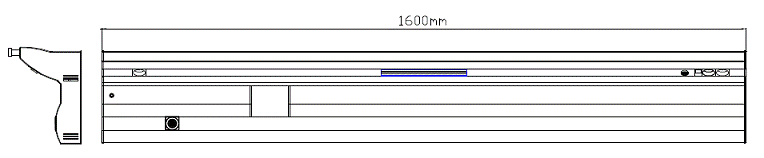 Odpowiedź. Zamawiający dopuszcza.Dotyczy załącznika nr 2 do SIWZ – formularz parametrów technicznychProsimy o doprecyzowanie czy 3 odseparowane kanały mogą stanowić jeden profil panelu czy też muszą być oddzielnymi profilami (możliwość montażu kanałów w pewnej odległości od siebie).Odpowiedź. Zamawiający wymaga panelu jednolitego a nie dzielonego na części.Prosimy o dopuszczenie paneli o głębokości 84,6 mm. Różnica to tylko 26,6 mm co nie ma żadnego wpływu na własności użytkowe paneli i ich funkcjonalność. W przypadku odpowiedzi negatywnej prosimy o merytoryczne uzasadnienie.Odpowiedź. Zamawiający dopuszcza.Prosimy o dopuszczenie paneli o wysokości do 453 mm. Różnica w wysokości nie ma żadnego wpływu na własności użytkowe paneli i ich funkcjonalność. Wskazywanie konkretnego wymiaru może faworyzować jednego z wykonawców. W przypadku odpowiedzi negatywnej prosimy o merytoryczne uzasadnienie.Odpowiedź. Zamawiający wymaga zgodnie z siwz.Prosimy o wyjaśnienie określenia „Typ1” przy opisie punktów poboru i określenie „zdublować”Odpowiedź. Proszę się nie sugerować tymi słowami – zostały błędnie umieszczone.Prosimy o dopuszczenie paneli z kloszami transparentnymi dla oświetlenia. Klosze są wykonane z poliwęglanu ryflowanego co ogranicza widoczność elementów wewnętrznych panelu.Odpowiedź. Zamawiający wymaga zgodnie z siwz.Prosimy o dopuszczenie oświetlenia nocnego w technologii LED o mocy 3W. Zmiana ta nie ma żadnego wpływu na własności użytkowe paneli i ich funkcjonalność.Odpowiedź. Zamawiający wymaga zgodnie z siwz.Czy do miejsca montażu paneli doprowadzone są wszystkie, niezbędne do uruchomienia media?Odpowiedź. Tak.Z jakiego materiału wykonane są ściany?Odpowiedź. Ściany: mur ceglany i regips.Czy Zamawiający przy odbiorze będzie wymagał jakiś dodatkowych badań, protokołów itp. nie wymienionych w specyfikacji?Odpowiedź. Zamawiający wymaga zgodnie z siwz.Dotyczy zapisów umowy §9, punkt 14, a i b.Prosimy o usuniecie tych zapisów ponieważ przedmiotowa umowa dot. zamówienia przetargowego -zgodnie z przepisami KC dotyczy okresu od daty jej zawarcia do czasu kiedy upływa okres gwarancji .        Okres po upływie gwarancji wykracza poza ramy czasowe niniejszej  umowy przetargowej a Państwo dopuszczacie się nadinterpretacji i bezprawnego wykorzystania swojej pozycji. Zakres wymagań objętych pkt. a i b powinien być regulowany odrębną umową. Taki wymóg jest niezgodny z prawem, zasadami współżycia społecznego  i w świetle art. 5 KC stanowi nadużycie prawa . Państwa działanie nie jest uważane za wykonywanie prawa  i nie korzysta z ochrony.       W przypadku odpowiedzi negatywnej - prosimy o uzasadnienie merytoryczne i prawne, które winno stanowić integralną część Państwa odpowiedzi.Odpowiedź. Zamawiający wymaga zgodnie z siwz.Dotyczy zapisów umowy §9, punkt 4 i 6Prosimy o dodanie zapisu: „z wyjątkiem sytuacji gdy uszkodzenie nastąpiło z winy użytkownika”.     Z dotychczasowych zapisów wynika że wykonawca ma w obowiązku wykonywać wszelkie naprawy niezależnie co było powodem uszkodzenia.Odpowiedź. Zamawiający wyraża zgodę.Dotyczy Zapisów SIWZProsimy o wydłużenie terminu realizacji z 4 tygodni do 6 z tego względu, że panele wykonywane są każdorazowo na indywidualne zamówienie na co niezbędny jest określony okres czasu.Odpowiedź. Zamawiający wymaga zgodnie z siwz.Dyrektor SP ZOZ w SejnachWaldemar Kwaterski